				            Bunge den 11 januari 2018Hej kära medlem i Sonadas Vänner!Med det här brevet vill jag tacka er som är medlemmar i föreningen och berätta lite om året som gått. 2017 var tidvis ett mycket besvärligt år för våra vänner i Sonada.Under 104 dagar, hela sommaren och in på hösten, var det strejk i Darjeeling-distriktet, dit Sonada hör. Strejken innebar att i stort sett ingenting fungerade. Alla skolor, affärer, kontor och banker var stängda. Inga transporter fick förekomma. Internet och mobiltelefoni var avstängda.Situationen var mycket oroande och det var svårt att få kontakt, som ni förstår. På nätet kunde jag läsa indiska tidningar och såg att det förekom oroligheter i distriktet med skadade och också dödade människor. När strejken äntligen var över fick jag veta att ledningen för byn hade försökt skicka hem så många skolbarn som möjligt innan alla transporter stoppades. Ledningen hade också köpt på sig en hel del mat i förväg när man anade vad som var på gång. Jag har även haft kontakt med privatpersoner i Sonada som berättade att de fick gå upp tidigt på morgonen för att försöka köpa mat. De som hade något att sälja tog rejält betalt.Det var återigen Gurkhas som stod bakom oroligheterna. Gurkhas är en folkgrupp inom Nepal, som kräver en egen stat i detta område.  De har startat sådana här strejker många gånger tidigare, men dessa har aldrig varat så länge som nu. Nu är det tack och lov över för denna gång och för våra vänner i Sonada börjar livet att återgå till det normala. Men när skolorna öppnades igen så fick barnen arbeta hårdare med sina studier för att försöka ta igen vad de förlorat.Under 2017 fördes 70 000 kronor över till Sonada från vår förening. Pengarna  går som vanligt till barnen. Förutom extra näringsrik mat, varmt vatten, mediciner, med mera, som vi alltid bidrar till, köpte vi också in nya täcken och kuddar till barnen, vilket det fanns behov av.Det är nu 46 år sedan jag kom till Sonada för första gången. Vad som började som ett volontärarbete under 1,5 år växte till ett livslångt åtagande. Jag kan inte komma ihåg alla tusentals barn som gått i vår skola under alla år, men ibland får man trevliga påminnelser. För ett tag sedan fick jag ett meddelande på messenger från Lhamo Dolma. Hon skrev att hon ville tacka för att hon genom vårt stöd fått möjlighet att gå i skolan i Sonada och att hon aldrig kunnat glömma det. Nu, skriver hon, är hon en självständig kvinna som bor i Queens i New York och har ett eget företag. Sådana meddelanden blir man glad över. Tibets premiärminister, som var på besök i Sverige i november, har också som barn gått i skolan i Sonada och bott på vårt elevhem.Det är fantastiskt när man tänker på under vilka oerhört enkla förhållanden de levt där.Nu är det flera år sedan jag senast var i Sonada, men om inget oförutsett inträffar reser jag dit igen i oktober.Med det här brevet vill jag också påminna om medlemsavgiften på 100 kronor som betalas in till Sonadas Vänner på plusgirokonto 449440-7.Vårt årsmöte blir den 26 april kl. 18.00 i Visby. Kallelse kommer senare.Slutligen vill jag berätta att det tibetanska nyåret i år infaller den 16 februari. Då lämnar vi Eldfågens år och går in i Jordhundens år 2145. Nyåret firas som vanligt på Etnografiska museet i Stockholm och i år blir det den 17 februari kl. 13.00. Dit är alla intresserade välkomna.VARMT TACK FÖR ERT STÖD TILL BARNEN I SONADA!Med vänlig hälsningKerstin Blombergblombergkerstin@hotmail.com, tel. 0706279750På vår facebooksida www.sonada.se finns en del fotografier och teckningar.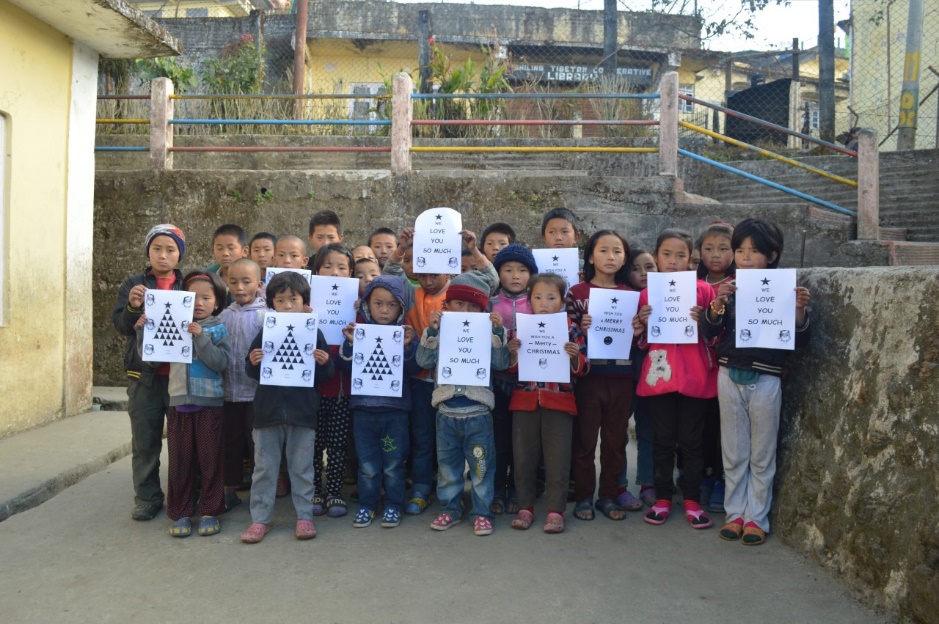 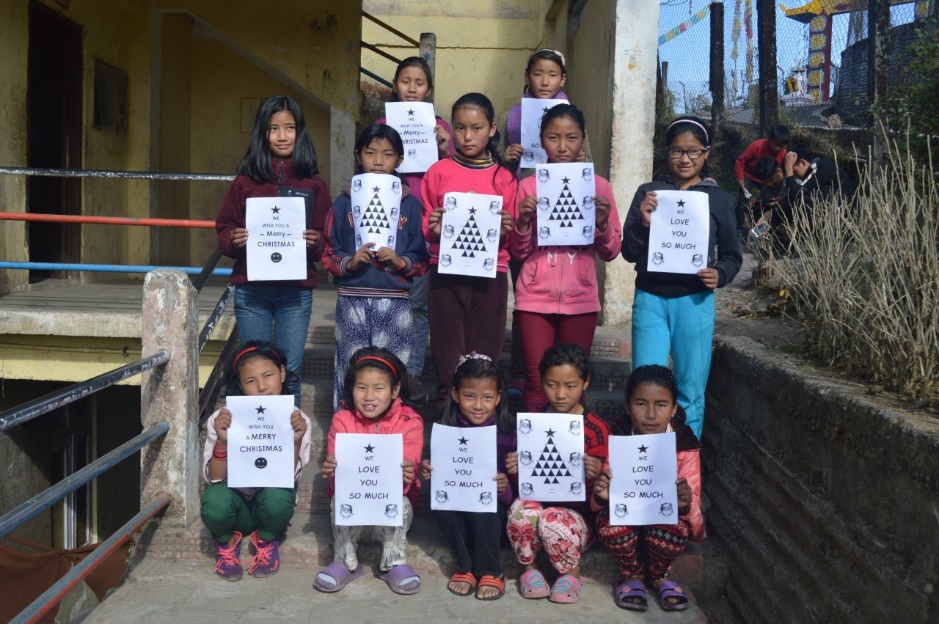 